Техническая механикаГруппа 29-ТЭЗадание на 23 апреля 2020 г.Тема урока: «Кинематика»Повторение изученного материала, проработка конспекта занятий. Способы задания движения материальной точкиМеханические движенияКоординатный способ задания движенияЧто характеризует быстроту и направление движения точкиРаздел 2.2. Кинематика тела.Различные виды движения твердого телаМгновенный центр скоростейАбсолютная скоростьУчебник, «Техническая механика» Вереина Л.И. стр. 42 – 46, гл. 1.8. Материалы можно скачать в группе в вотсап.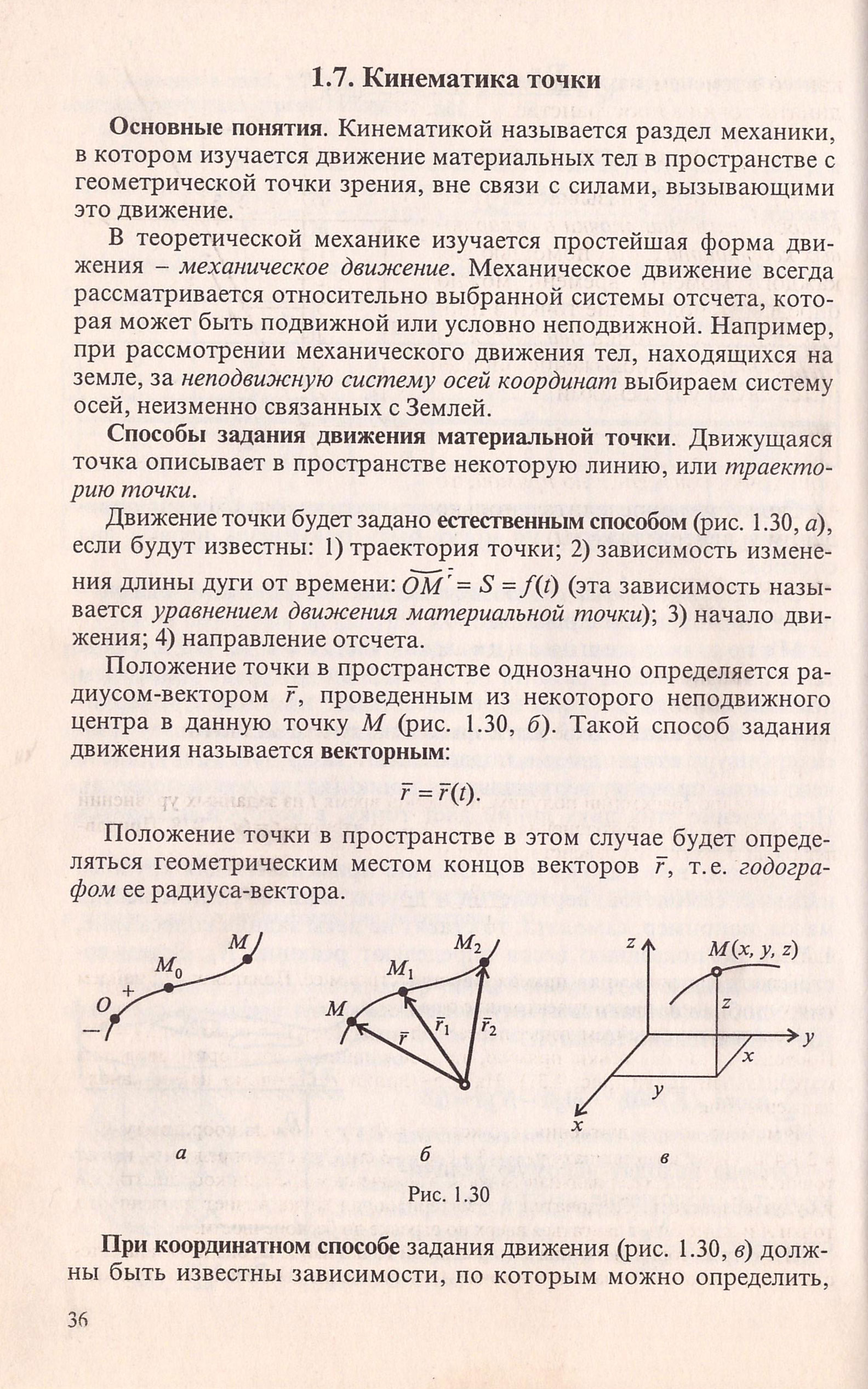 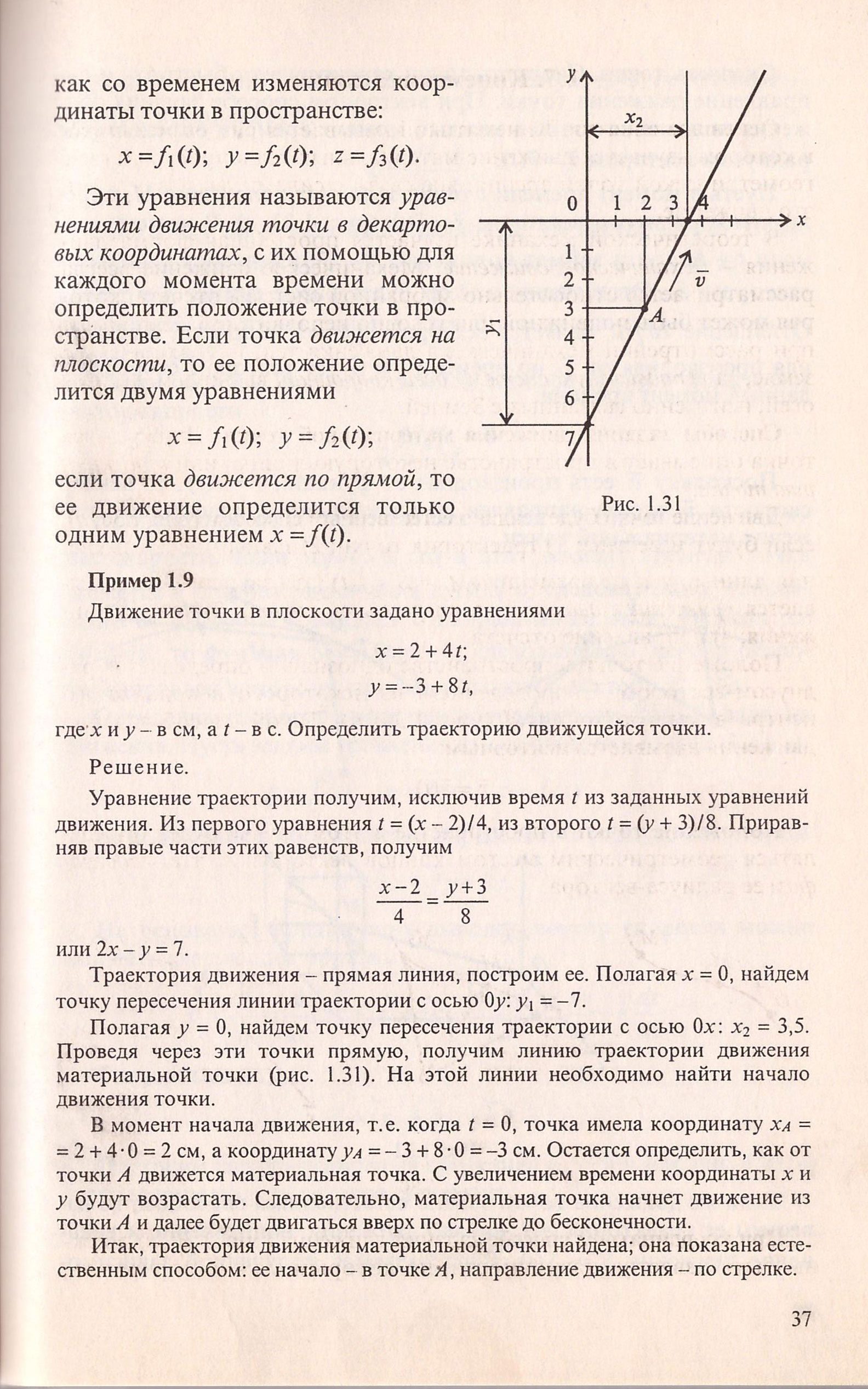 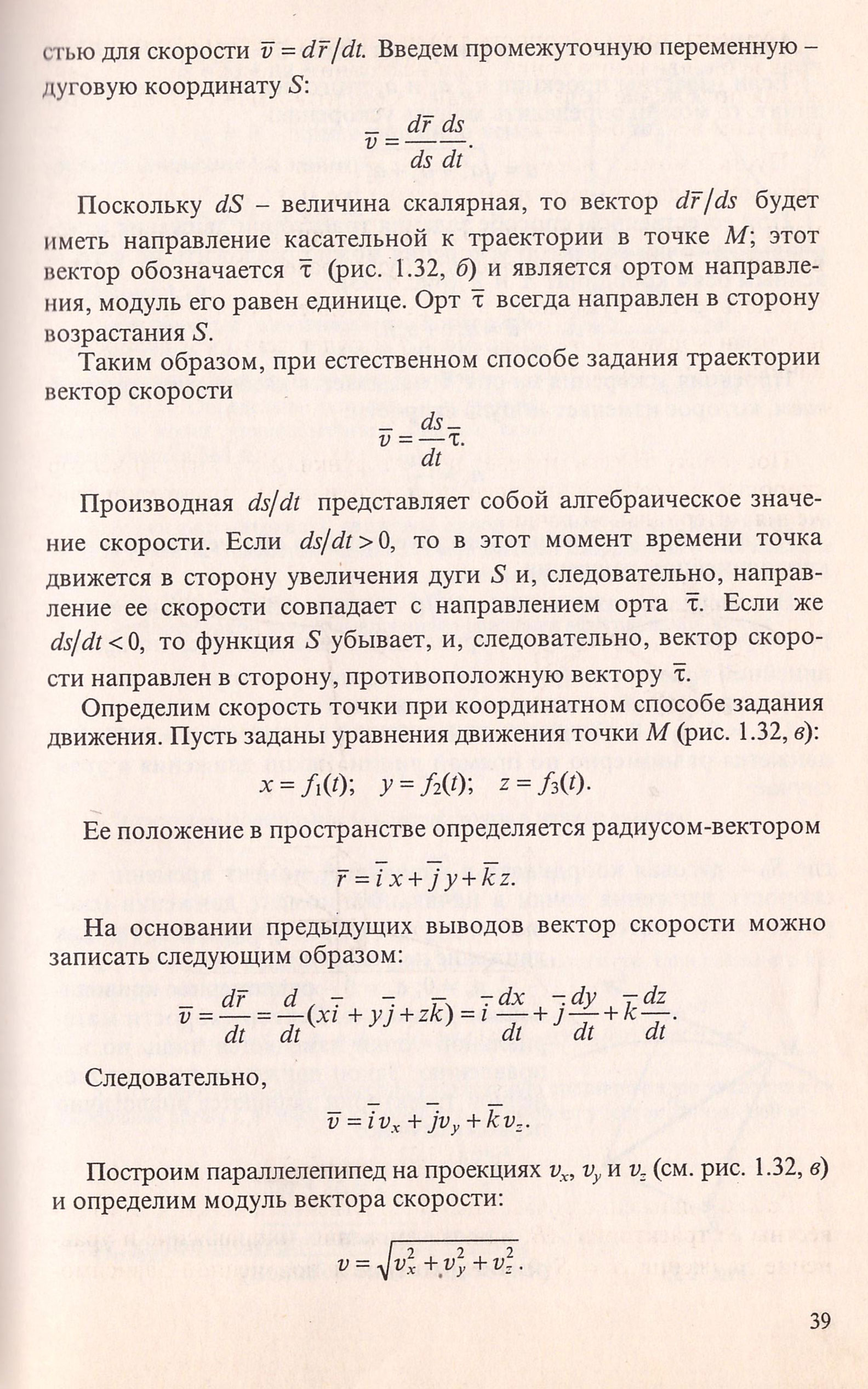 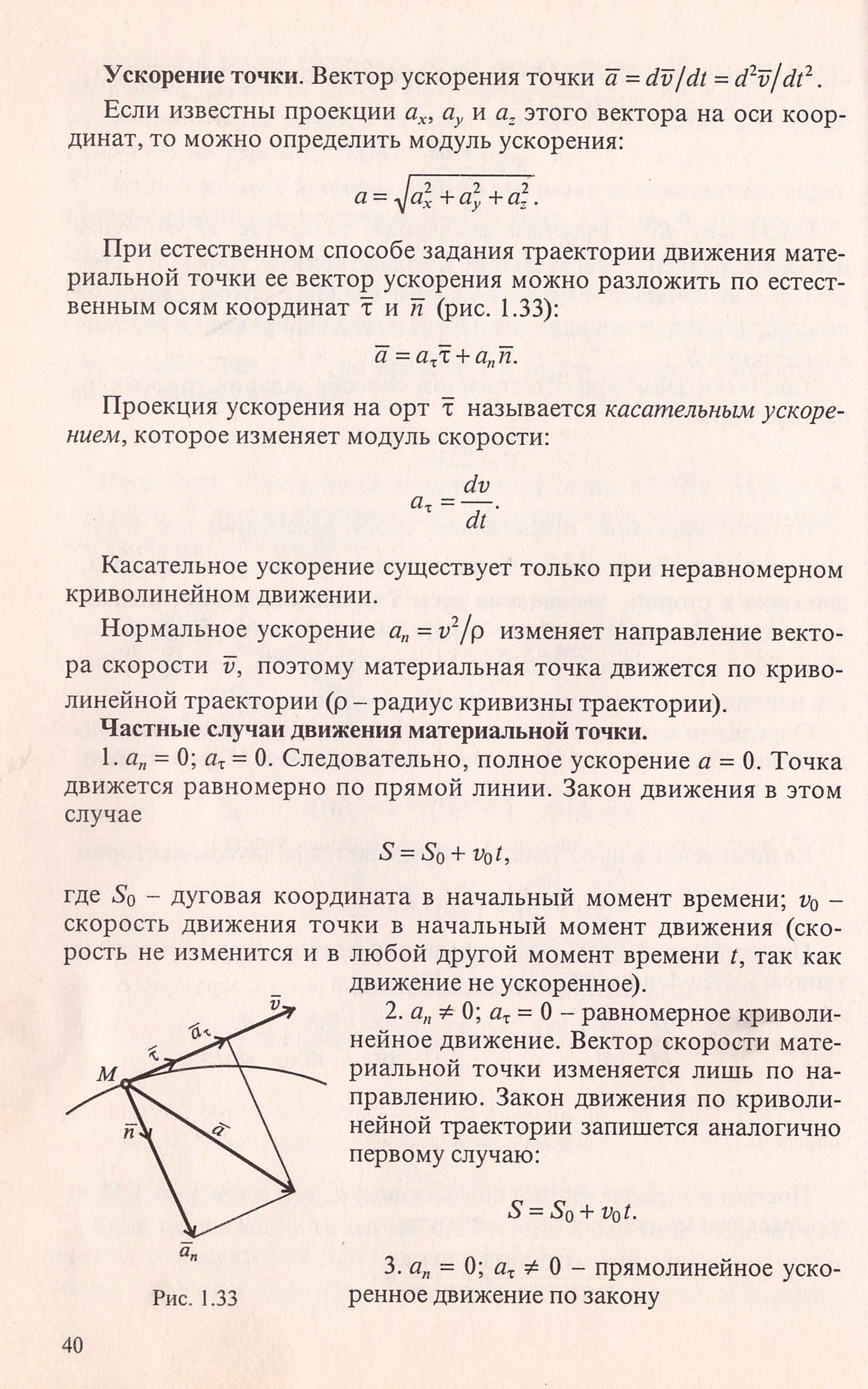 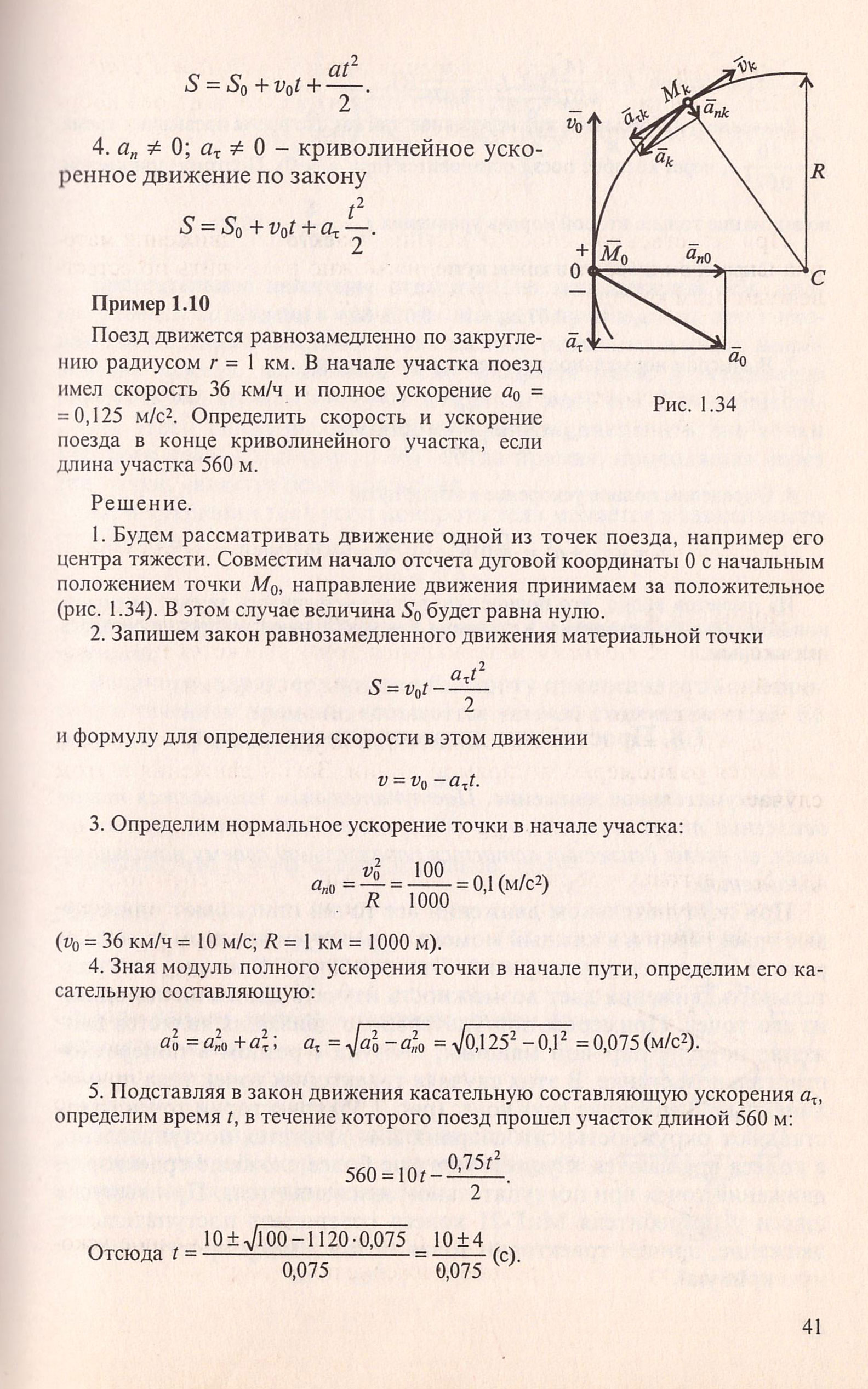 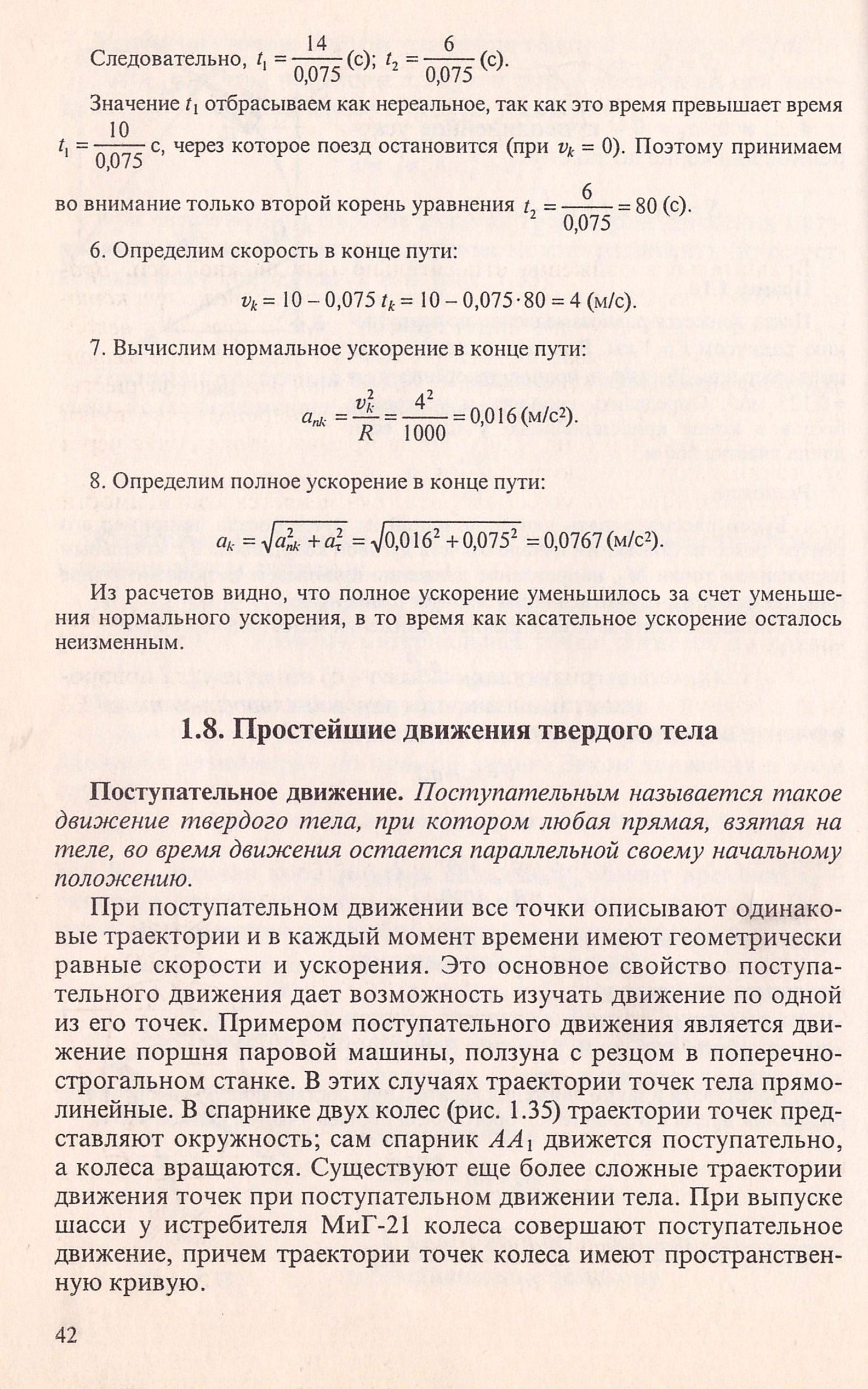 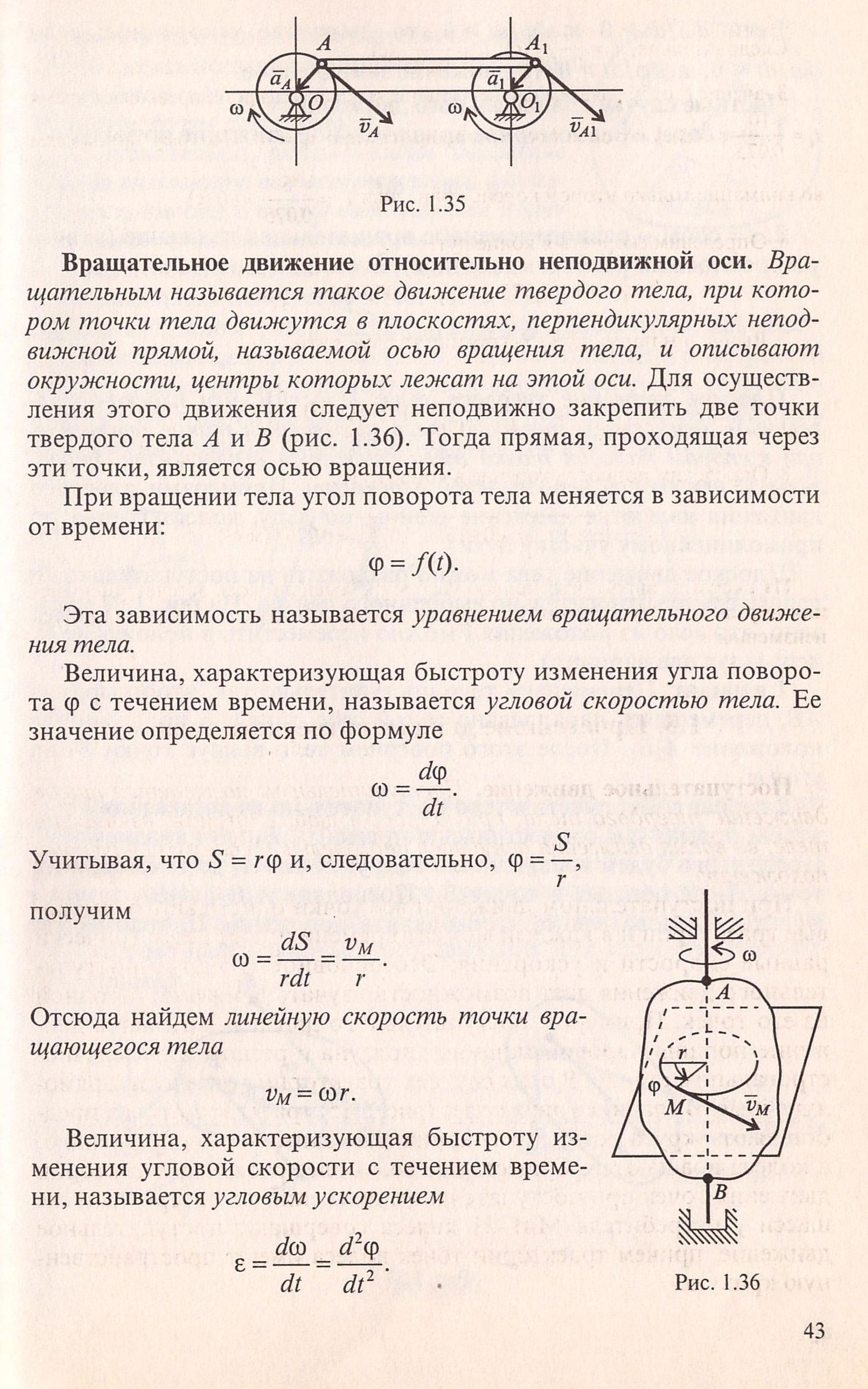 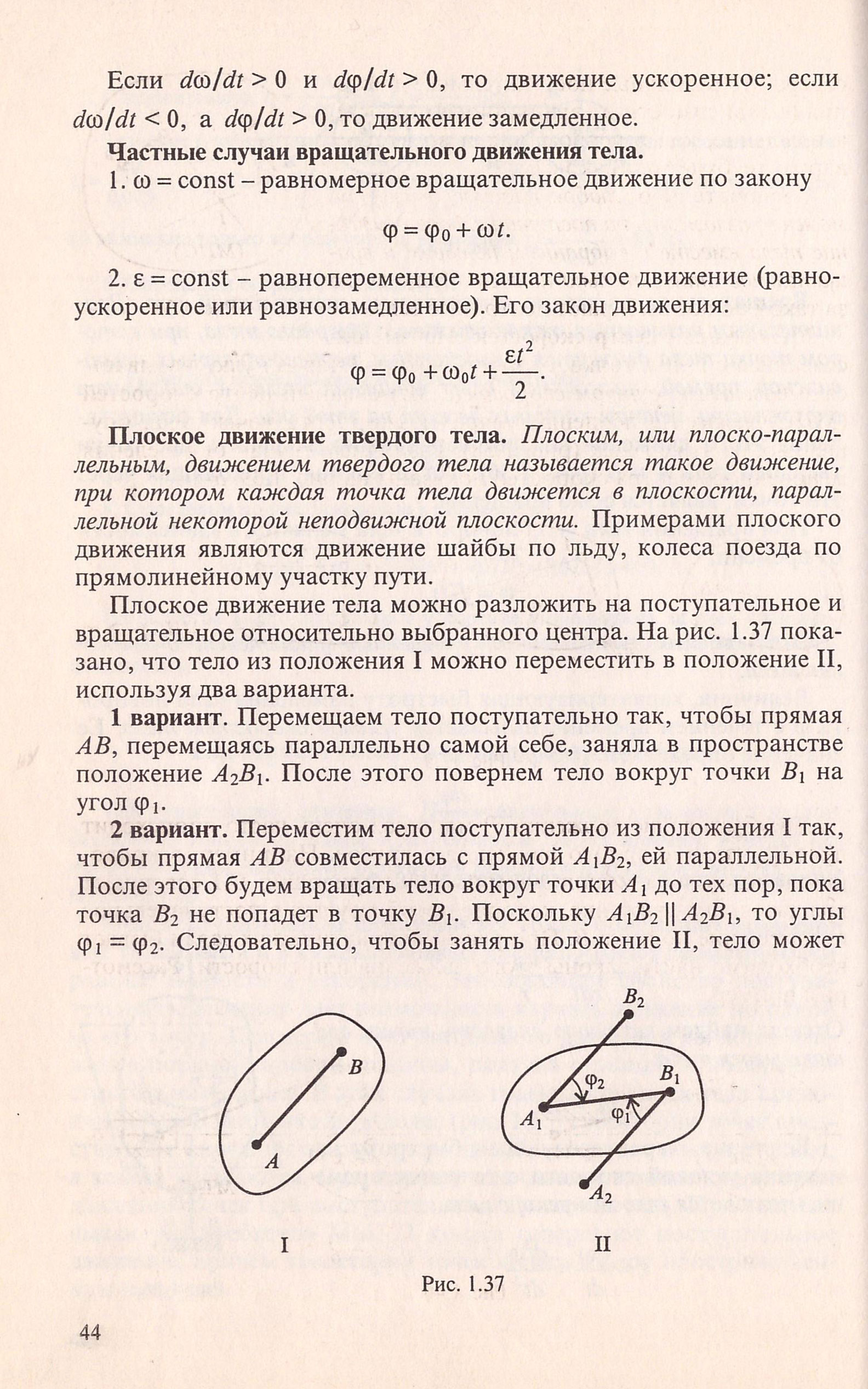 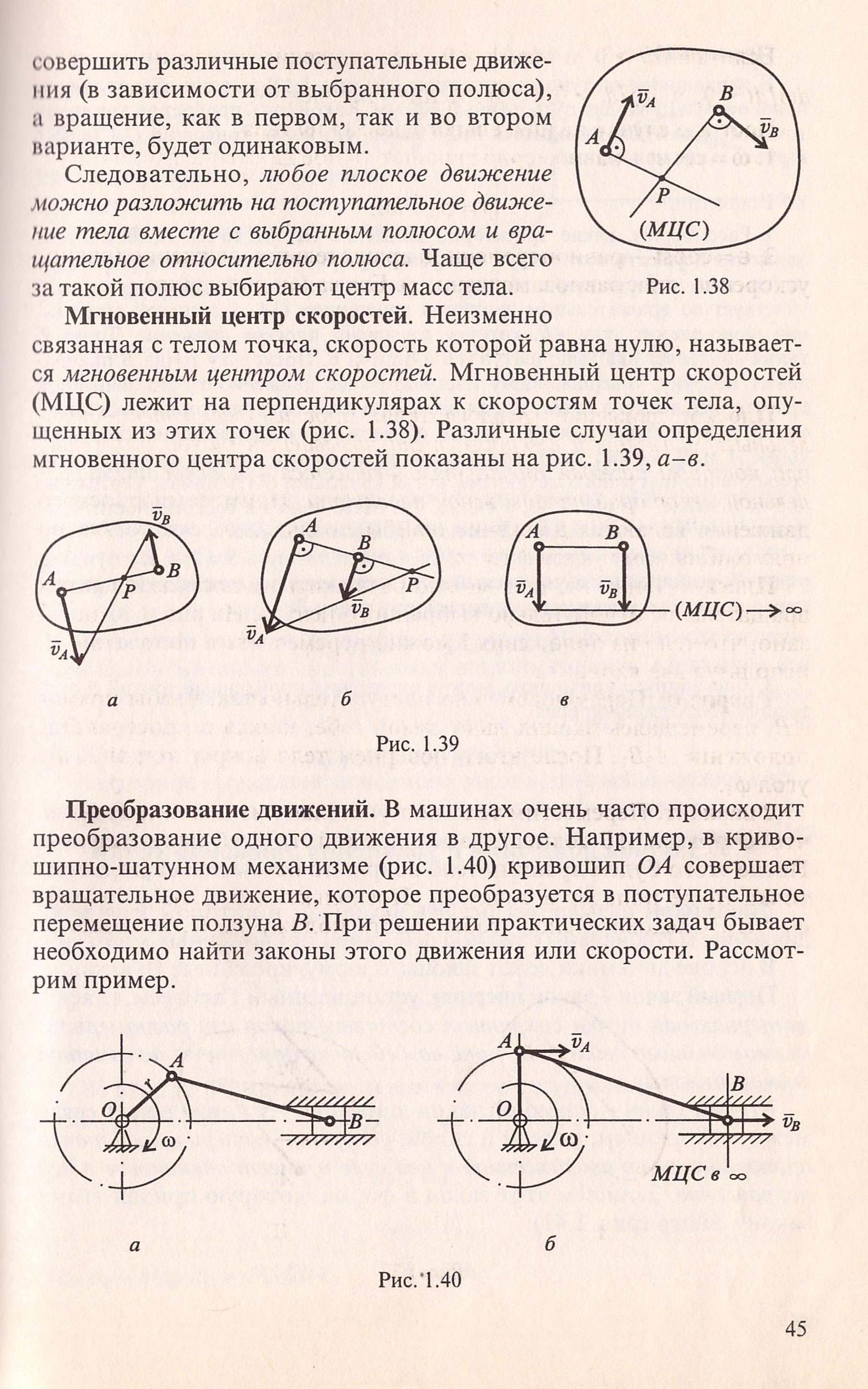 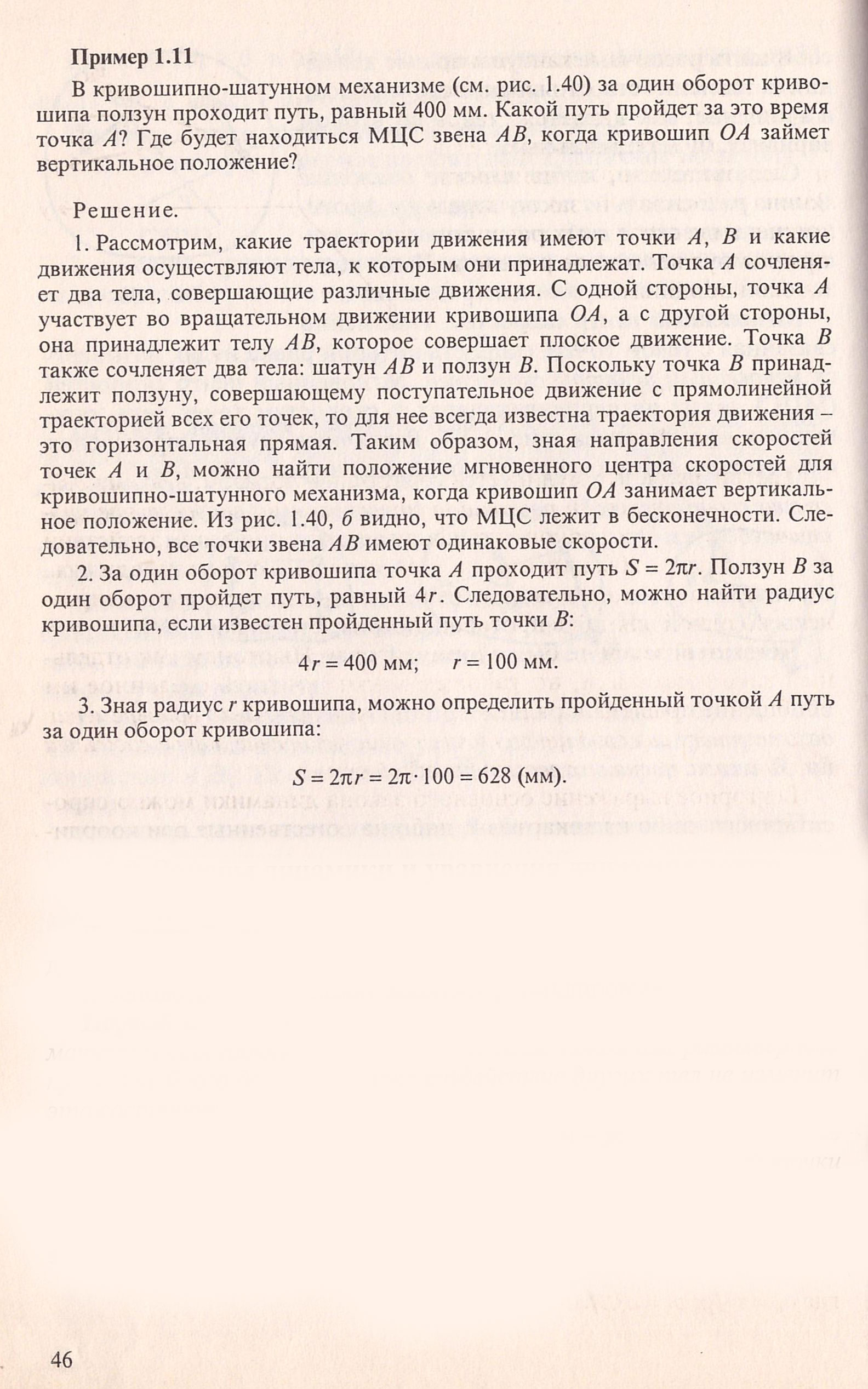 